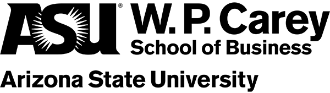 MKT 484 – Internship Faculty Recommendation Form (student name) was a student in my   (course name & number) class at Arizona State University. I believe this individual would make a(n) (check one):  Excellent  Good  Average  Poorcontribution to our Internship program. Overall, I (check one):  Recommend  Do not recommendthis student be approved to register for this course. 					                  _____________________________________	  					                   (Signature of Faculty Member) 	           					            	      Typed Name:  					                 Date:  Comments (these are encouraged):Please return completed form by email to Detra Montoya (Marketing Internship Coordinator): Detra.Montoya@asu.edu. Rev. April 2020